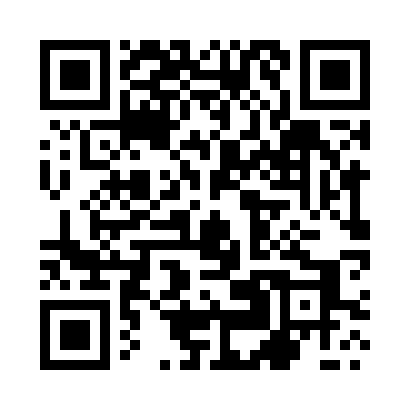 Prayer times for Zelebsko, PolandWed 1 May 2024 - Fri 31 May 2024High Latitude Method: Angle Based RulePrayer Calculation Method: Muslim World LeagueAsar Calculation Method: HanafiPrayer times provided by https://www.salahtimes.comDateDayFajrSunriseDhuhrAsrMaghribIsha1Wed2:395:0312:265:327:5010:032Thu2:365:0112:265:337:5210:063Fri2:334:5912:265:347:5310:094Sat2:294:5712:265:357:5510:125Sun2:264:5612:265:367:5610:156Mon2:224:5412:255:377:5810:187Tue2:194:5212:255:387:5910:218Wed2:154:5112:255:398:0110:249Thu2:124:4912:255:408:0210:2710Fri2:104:4812:255:418:0410:3011Sat2:104:4612:255:418:0510:3312Sun2:094:4412:255:428:0710:3313Mon2:094:4312:255:438:0810:3414Tue2:084:4112:255:448:1010:3515Wed2:074:4012:255:458:1110:3516Thu2:074:3912:255:468:1310:3617Fri2:064:3712:255:478:1410:3718Sat2:064:3612:255:478:1510:3719Sun2:054:3512:255:488:1710:3820Mon2:054:3312:255:498:1810:3821Tue2:044:3212:265:508:1910:3922Wed2:044:3112:265:518:2110:4023Thu2:044:3012:265:518:2210:4024Fri2:034:2912:265:528:2310:4125Sat2:034:2812:265:538:2510:4126Sun2:024:2712:265:548:2610:4227Mon2:024:2612:265:548:2710:4328Tue2:024:2512:265:558:2810:4329Wed2:024:2412:265:568:2910:4430Thu2:014:2312:265:568:3010:4431Fri2:014:2212:275:578:3110:45